Сервисное руководство по ремонту сварочных аппаратов марки EVOMIG ВведениеДанное руководство описывает операции проведения ремонтных работ для восстановления работоспособности сварочного оборудования EVOMIG , используя оригинальный ЗИП.Руководство состоит из разделов, в которых рассматриваются действия необходимые при проведении сервисных работ для конкретного типа изделий.Все работы проводить на отключенном от сети оборудовании с соблюдением техники безопасности.(Отключённый сетевой кабель разместите в зоне видимости во избежание неконтролируемого повторного подключения к сети!!!)Источник MIG-DОписание устройстваВ данном руководстве рассматривается трехмодульный источник, также оно применимо для сервисного обслуживания и ремонта двух/четырехмодульных источников.Источники имеют модульную конструкцию, в Приложении 1 указано общее расположение основных элементов, включая опциональные, в Приложении 2 представлена схема внутренних соединений.Сварочный модуль - инвертор, который преобразует входное напряжение питания (380В) в сварочное напряжение, формируя в соответствии с сигналом управления сварочную характеристику.Плата CPU – блок управления источником и перифериейПлата ACDC 36/200 – блок питания, предназначенный для питания устройства подачи проволоки и для подогревателя газа. Плата ACDC 12/40 – блок питания, предназначенный для питания платы CPU и периферии.Плата сетевого фильтра –  предназначенная для снижения помех, которые аппарат может наводить в сеть во время работы и которые могут приходить из сети.Плата BLC- CON – коммутационный узел для подключения БЖО. 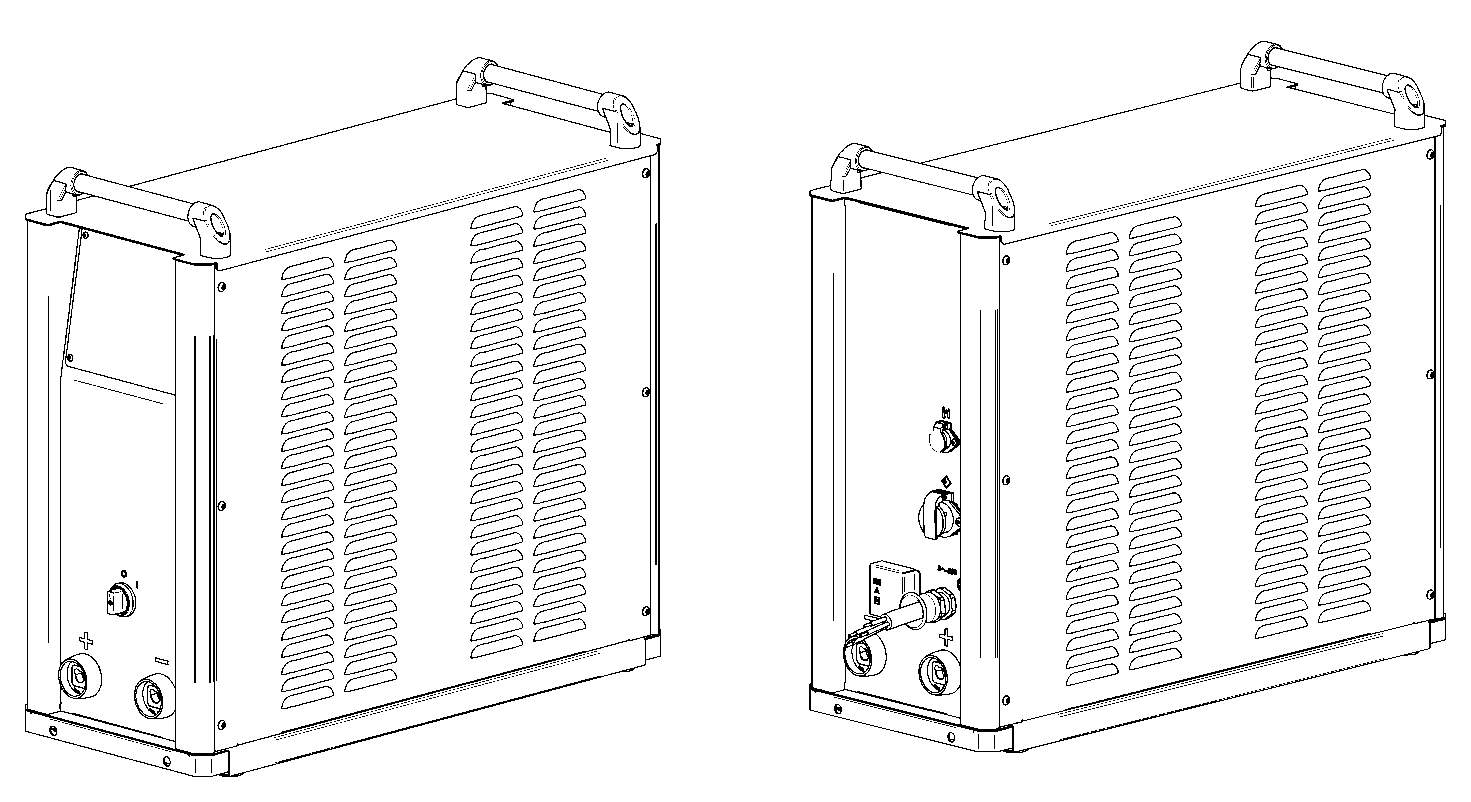 Снятие-установка верхней крышки сварочного источникаПонадобится (Необходимый инструмент):(Необходимый инструмент):шестигранник на 6.Шестигранником на 6 открутить четыре винта, крепящие верхнюю крышку и ручки;Снять ручки;Приподнять крышку с лицевой стороны и отсоединить ножевой разъём заземления;Снять крышку.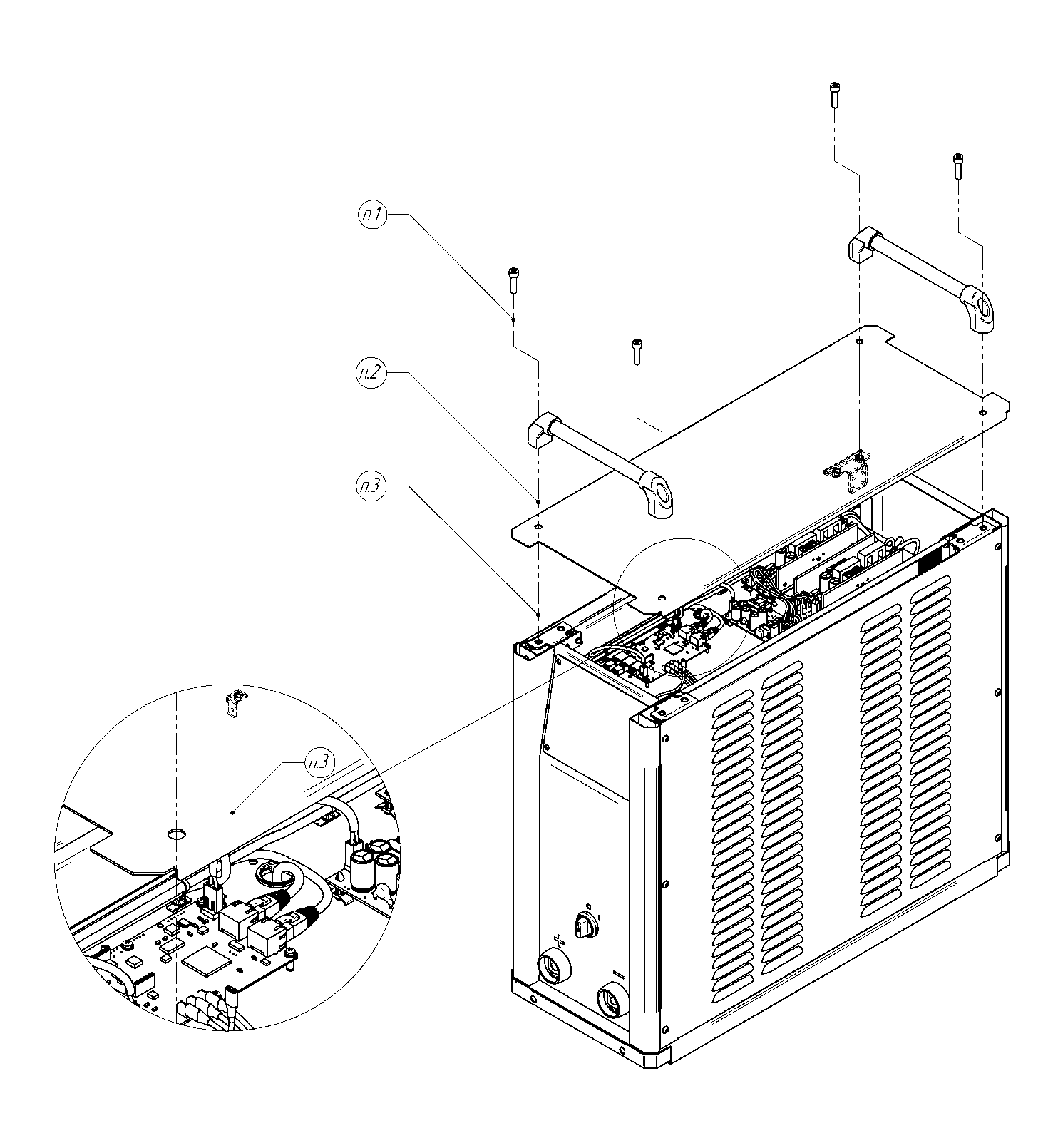 *Установка осуществляется в обратной последовательности.Примечание: в зависимости от комплектации может потребоваться демонтировать балку.Замена платы CPUПонадобится (Необходимый инструмент):(Необходимый инструмент):выполнить операцию «Снятие верхней крышки»;шлиц Ph1.Аккуратно отсоединить все разъёмы от платы;Открутить шесть винтов М3;Заменить плату.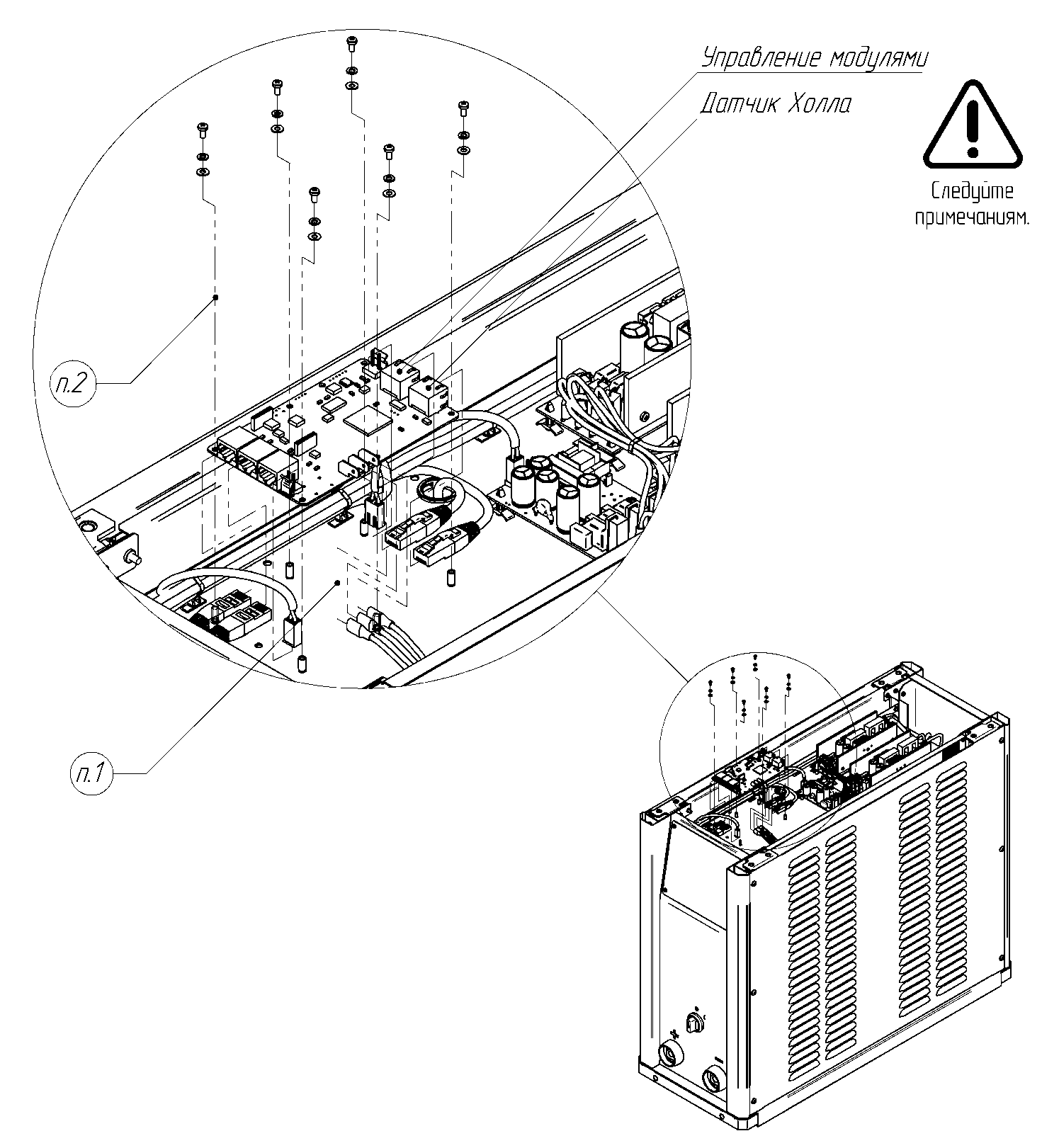 *Установка осуществляется в обратной последовательности.Примечание: три расположенных рядом разъёма RJ-45 равнозначны.Внимание: при установке важно не перепутать местами разъём Датчика Холла и разъём Управления модулями, так как это приводит к выходу из строя датчика Холла.Замена блоков питания 12/40 или 36/200Понадобится (Необходимый инструмент):(Необходимый инструмент):выполнить операцию «Снятие верхней крышки»;тонкогубцы или большой пинцет.Аккуратно отсоединить все разъёмы от платы. Необходимо пометить полярность на проводах;Отжимая пластиковые фиксаторы, аккуратно снять плату с пластиковых стоек;Заменить плату.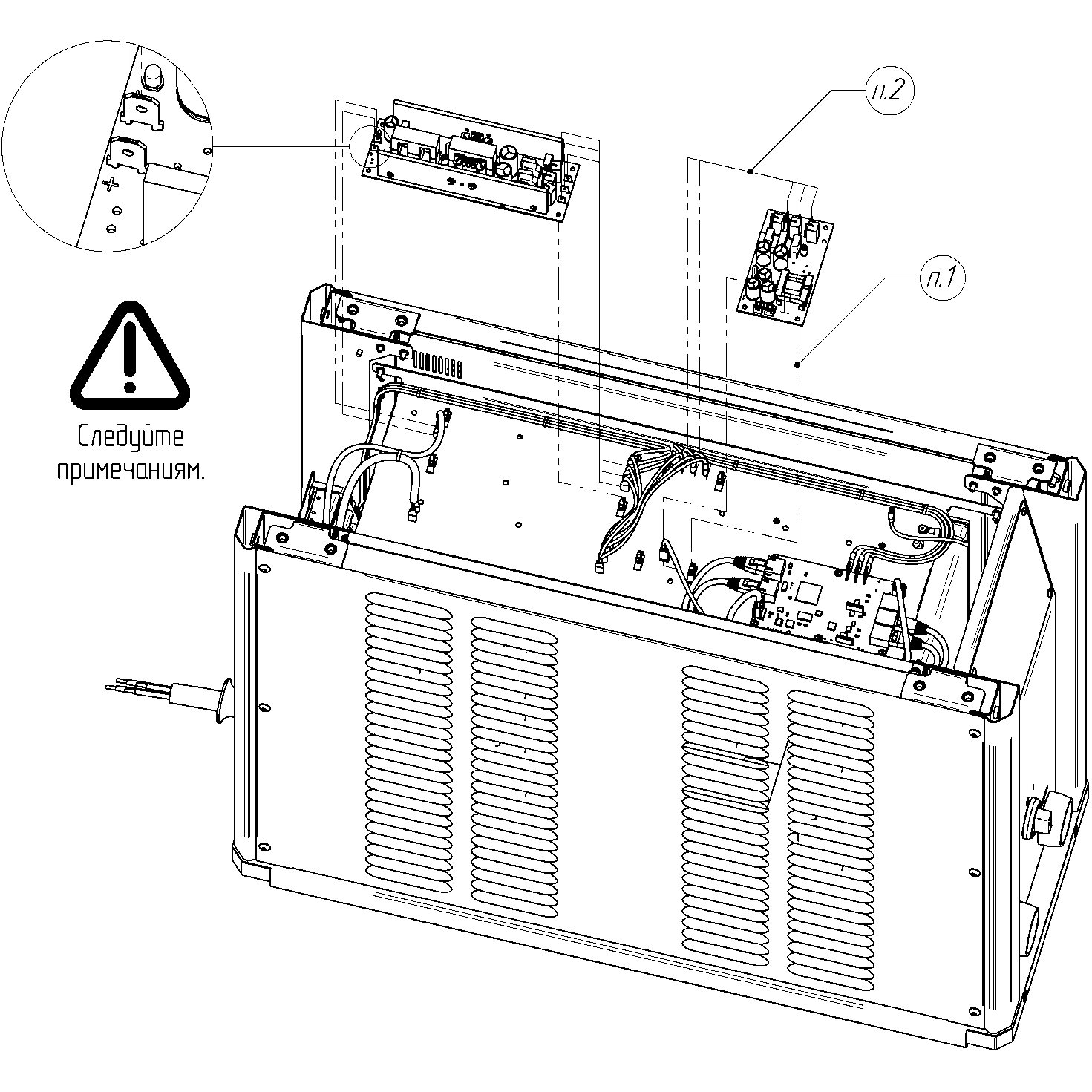 *Установка осуществляется в обратной последовательности.Примечание: соблюдайте полярность при подключении проводов к блокам питания.Снятие-установка боковых внешних крышек сварочного источникаПонадобится (Необходимый инструмент):(Необходимый инструмент):шестигранник на 4 или tor-x T30, в зависимости от серии.Открутить шесть винтов М6;Потянув за нижнюю часть крышки, вывести её и в правом нижнем углу отсоединить ножевой разъём заземления;Снять внешнюю крышку.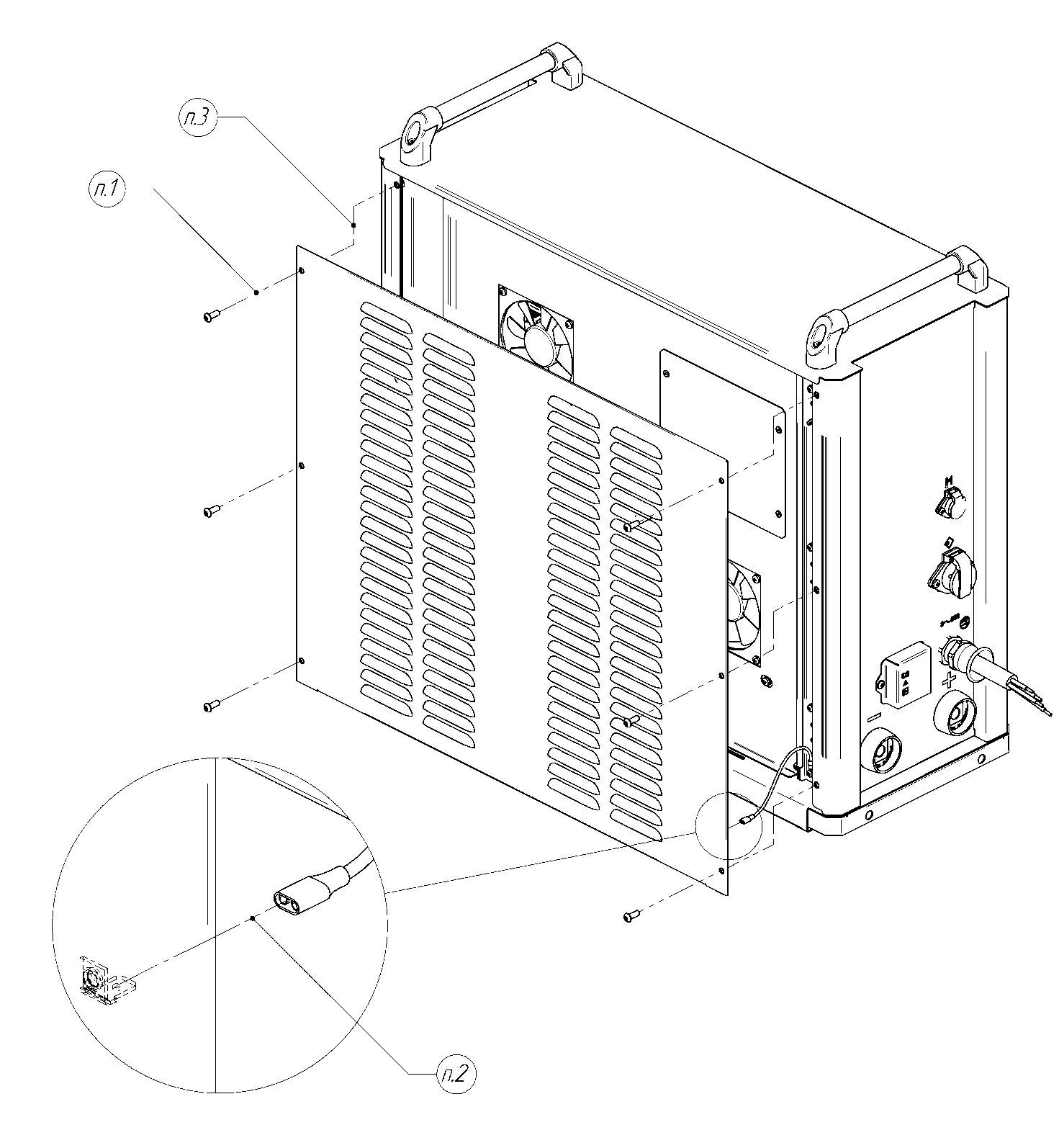 *Установка осуществляется в обратной последовательности.Примечание: операция идентична для правой и левой крышки.Снятие-установка боковых внутренних крышек сварочного источникаПонадобится (Необходимый инструмент):(Необходимый инструмент):выполнить операцию «Снятие боковых внешних крышек»;шлиц Ph2.С левой стороны шлицом Ph2 открутить шесть винтов М4 крепления крышки;Потянув за кромки, извлечь левую внутреннюю боковую крышку;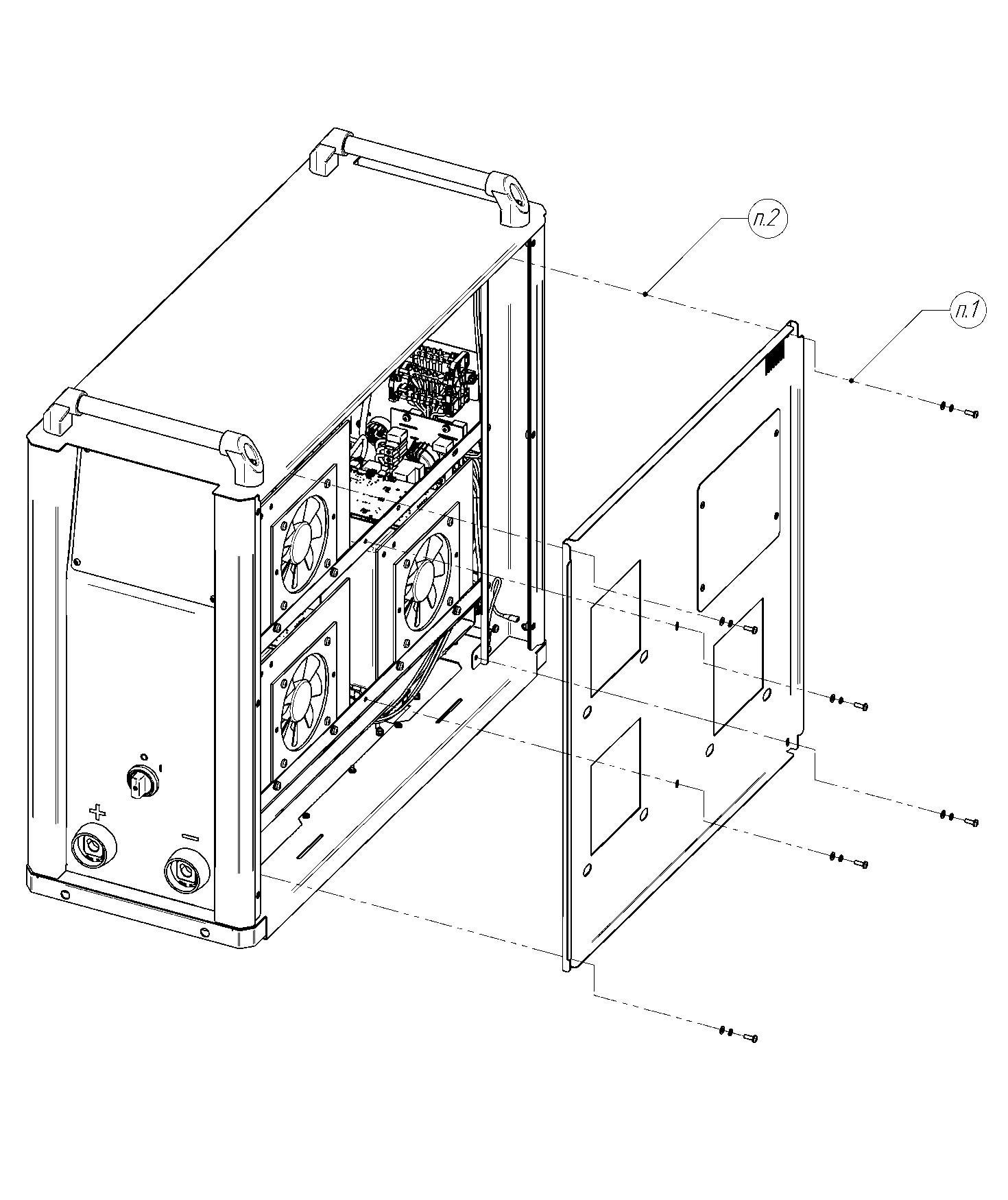 С правой стороны шлицом Ph2 открутить шесть винтов М4 крепления крышки и шесть винтов М5 крепления модулей;Потянув за кромки, извлечь правую внутреннюю боковую крышку.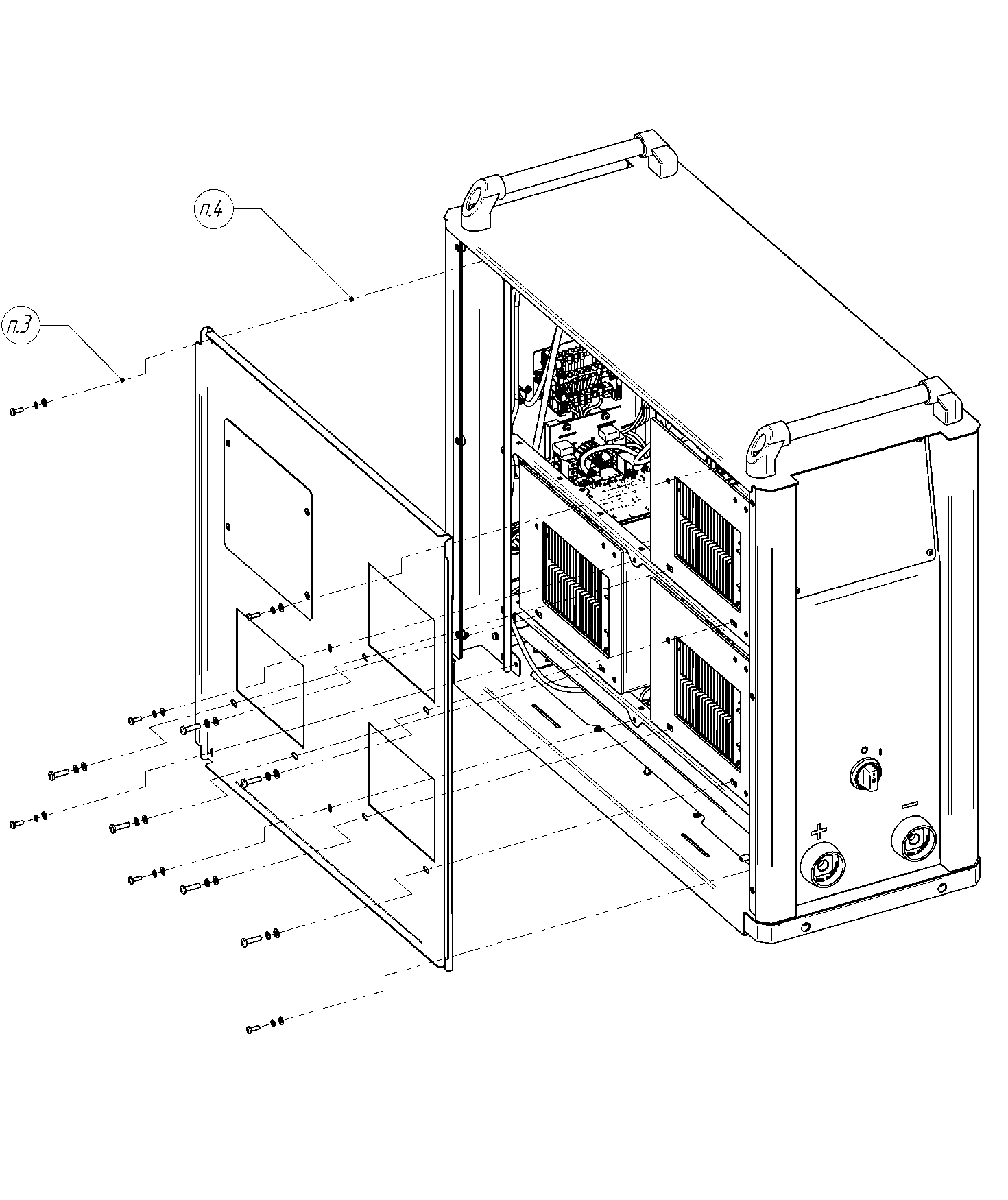 *Установка осуществляется в обратной последовательности.Снятие-установка модуля CMПонадобится:выполнить операцию «Снятие боковых внешних крышек»;выполнить операцию «Снятие боковых внутренних крышек»;рожковый или накидной ключ на 10 в количестве 2 штук;шлиц Ph2.Отсоединить три ножевых разъёма проводов питания и ножевой разъём провода защитного заземления;Отсоединить разъёмы RJ-45 проводов управления;Ключами на 10 открутить болты, соединяющие токоведущих шины демонтируемого модуля с центральными выводными шинами;Шлицом Ph2 открутить два винта М5 крепления модуля;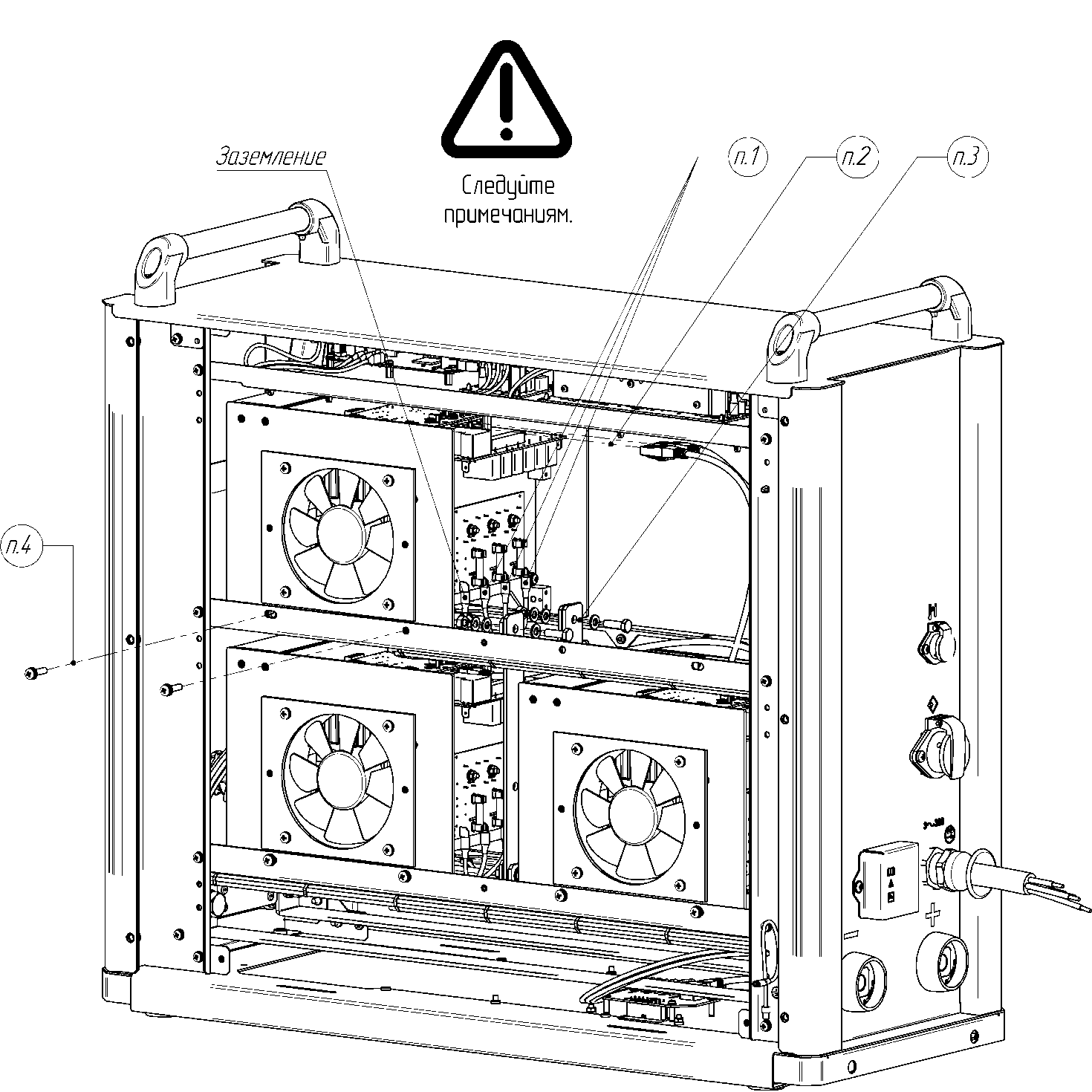 Извлечь модуль из корпуса аппарата;Ключом на 10 выкрутить болты, крепящие токоведущие шины;Отсоединить токоведущие шины от силового модуля.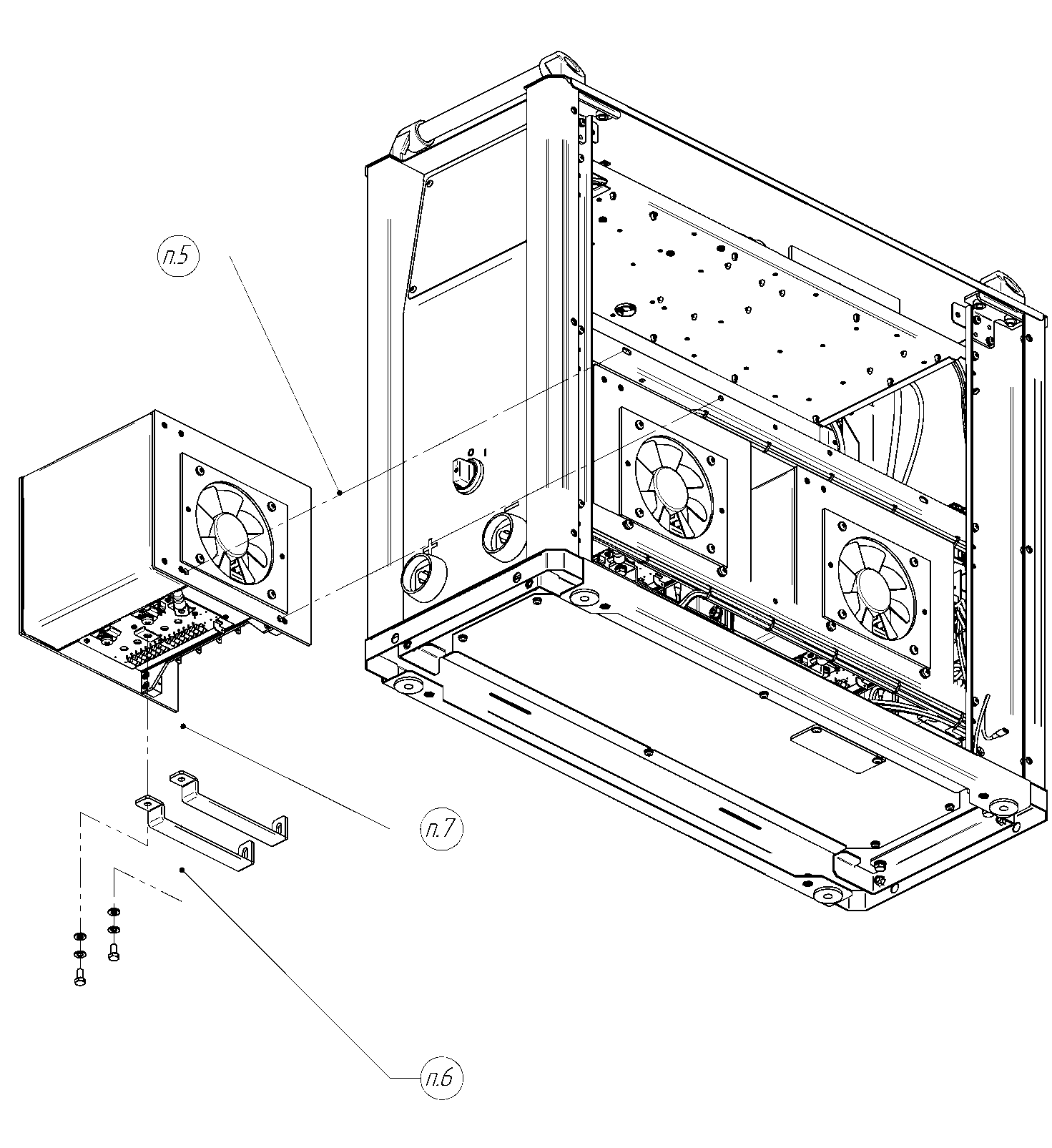 *Установка осуществляется в обратной последовательности.Примечание:Разъёмы RJ-45 равнозначны.При подключении нельзя путать ножевой разъём защитного заземления с разъёмами питания;Установку токоведущих шин на модуль производить аккуратно, не допуская повреждения элементов на платах модуля.